V   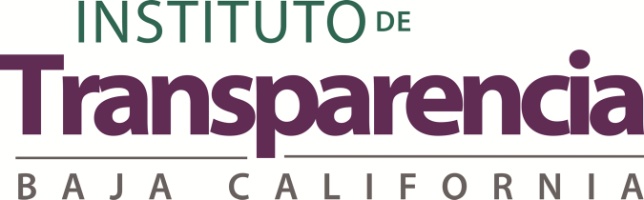 Título: Mecanismos de participación ciudadanaEjercicio: 201620162017Denominación del mecanismo: 2016: Convocatoria para la conformación del comité de participación ciudadana del Sistema Nacional Anticorrupción 2016: Reuniones de trabajo con el Secretariado Técnico Tripartita de Baja California2017: Reuniones con el Secretariado Técnico Tripartita de Baja CaliforniaFundamento Jurídico: 2016 Convocatoria: Artículo 18 Fracción II de la Ley General SNAObjetivo del mecanismo: Participación ciudadanaAlcances del mecanismo: MecanismoHipervínculo a la convocatoria: 2016: http://comisionsna.mx/convocatoria/2016: http://www.itaipbc.org.mx/sttbc/#minutas2017: http://www.itaipbc.org.mx/sttbc/#minutasTemas sujetos a revisión: 2016: Instalación comité de participación2016: Sesiones STTBC2017: Sesiones STTBCRequisitos de participación: Para la convocatoria del SNA 2016: Ciudadano mexicano, experiencia en materia de transparencia, 35 años de edad, etcétera.Para las sesiones con el STTBC 2016: Ciudadano mexicano interesado en la transparencia y rendición de cuentasPara las sesiones con el STTBC 2017: Ciudadano mexicano interesado en la transparencia y rendición de cuentasComo recibirá el Sujeto Obligado las propuestas: Correo electrónicoPresencialMedio de recepción de propuestas: Correo electrónicoPresencialÁrea responsable de la información: Coordinación de Capacitación y DifusiónFecha de validación: 21/04/2017Fecha de actualización: 21/04/2017Año: 2017